УКРАЇНАПРИМОРСЬКА  СІЛЬСЬКА РАДАКІЛІЙСЬКОГО РАЙОНУ ОДЕСЬКОЇ ОБЛАСТІР І Ш Е Н Н Я30.06.2016                                                                                                         № 95 – VІI- VIII  Звіт про хід виконання рішення сільської радивід 23.12.2015р. № 28 – VII-III “ПроПриморський сільський бюджетна 2016 рік ” за 3 місяці 2016 року     Заслухавши та обговоривши інформацію головного бухгалтера сільської ради Чкалової Н.О. по даному питанню, керуючись п.23 ч.1 ст.26 Закону України «Про місцеве самоврядування в Україні», Приморська сільська радаВИРІШИЛА:1. Затвердити  звіт про хід виконання рішення сільської ради від  23.12.2015р. № 28 – VII-III “Про Приморський сільський бюджет на 2016 рік ” за 3 місяці 2016 року.2. Оприлюднити звіт про хід виконання рішення сільської ради від 23.12.2015р.  № 28 – VII-III «Про Приморський сільський бюджетна 2016 рік»  за 3 місяці 2016 року згідно чинного законодавства.3. Контроль за виконанням даного рішення покласти на постійну комісію сільської ради з питань планування,бюджету та фінансової діяльності. (Н.О.Чкалова)Приморський сільський голова                                                    С.І.ІвановУКРАЇНАПРИМОРСЬКА  СІЛЬСЬКА РАДАКІЛІЙСЬКОГО РАЙОНУ ОДЕСЬКОЇ ОБЛАСТІР І Ш Е Н Н Я30.06.2016                                                                                                         № 96 – VІI- VIII  Про затвердження кошторисної документації на капітальний та поточний ремонтремонт будівлі Приморської сільської ради   	Заслухавши інформацію Приморського сільського голови Іванова Сергія Івановича по даному питанню, на виконання рішення сесії Приморської сільської ради від  29.01.2016 р.    № 46- VII-IV  “Про програму соціально - економічного та культурного розвитку села  Приморського на 2016 рік» та  керуючись ст.26 Закону України ” Про місцеве самоврядування в Україні ”   Приморська сільська радаВИРІШИЛА:	1. Затвердити кошторисну документацію на капітальний ремонт будівлі Приморської сільської ради на суму 236597,00 грн.          2. Затвердити кошторисну документацію на поточний ремонт будівлі Приморської сільської ради на суму 149442,00 грн.            3. Контроль за виконанням даного рішення покласти на постійну комісію сільської    ради з питань планування,бюджету та фінансової діяльності (Чкалова Н.О.)Приморський сільський голова                                            С.І.ІвановУКРАЇНАПРИМОРСЬКА  СІЛЬСЬКА РАДАКІЛІЙСЬКОГО РАЙОНУ ОДЕСЬКОЇ ОБЛАСТІР І Ш Е Н Н Я30.06.2016                                                                                                         № 97 – VІI- VIII  Про  внесення змін до рішенняПриморської сільської ради від 23.12.2015р. № 28 – VII-III «ПроПриморський сільський бюджетна 2016 рік ”     Розглянувши інформацію головного бухгалтера  по даному питанню, керуючись п.20 ч.4 ст.40 Закону України ” Про місцеве самоврядування в Україні», згідно змін до Бюджетного Кодексу України від 24.12.2015р., згідно листа фінансового управління від 21.06.2016р., на виконання листа Департаменту фінансів облдержадміністрації від 10.06.2016р., та відповідно до частини 8 ст.78 Бюджетного кодексу України, з урахуванням положень статті 52 кодексу Приморська сільська рада ВИРІШИЛА: Внести зміни до рішення Приморської сільської ради від 23.12.2015р. № 28 – VII-III “Про Приморський сільський бюджет на 2016 рік ”:Збільшити доходну частину бюджету Приморської сільської ради на 1 100 000,00 грн.:   код доходів 18010600 «Орендна плата з юридичних осіб» +500 000,00грн.   код доходів 18010900 «Орендна плата з фізичних осіб» +500 000,00грн.   код доходів 18050500 «Єдиний податок з сільськогосподарських виробників» +100 000,00 грн.   1.2. Збільшити видаткову частину Приморської сільської ради по загальному фонду на  632 765,00 грн., а саме   1.2.1. КФК 010116 «Органи місцевого самоврядування» КЕКВ 2240  «Оплата послуг (крім комунальних)» +149500,00 грн. (січень + 5000,00 грн., лютий + 106460,00 грн. березень + 38040,00 грн.).1.2.2. КФК 100103 «Дотація житлово-комунальному господарству» КЕКВ 2610 «Субсидії та поточні трансферти підприємствам (установам, організаціям)» +26940,00грн. на лютий 2016 року.1.2.3. Виділити іншу субвенцію на придбання пального для  Приморської амбулаторії загальної практики сімейної медицини  КФК 250380 «Інша субвенція» КЕКВ 2620 «Поточні трансферти органам державного управління інших рівнів» +3600,00 грн. на червень 2016 року.1.2.4. КФК 100203 «Благоустрій міст,сіл,селищ» КЕКВ 2240 «Оплата послуг(крім комунальних) +452725,00 грн. (на червень +60725,00 грн.,на липень +100000,00 грн., на серпень +120000,00 грн.,на вересень +100600,00 грн., на жовтень +51400,00 грн.,на листопад +10000,00 грн., на грудень +10000,00 грн.)             1.3. Згідно ст. 71 Бюджетного Кодексу України  кошти,що передаються з загального фонду до спеціального фонду бюджету (бюджет розвитку) у сумі 467235,00 грн. перенаправити до спеціального фонду з  подальшим використанням на  функції:             1.3.1. 010116 «Органи місцевого самоврядування» КЕКВ 3132 «Капітальний ремонт інших об’єктів » +236600,00 грн. (на березень +154460,00грн., на квітень +82140,00 грн.)- капітальний ремонт будівлі сільської ради.                       1.3.2. КФК 250380 «Інша субвенція» КЕКВ 3220 «Капітальні трансферти органам державного управління інших рівнів» + 230635,00 грн. ( на квітень +66260,002 грн., на травень +103900,00 грн.,на червень + 60475,00 грн.)- капітальний ремонт фасаду Приморської ЗОШ I-III ступенів.Контроль за виконанням даного рішення покласти на постійну комісію сільської    ради з питань планування,бюджету та фінансової діяльності (Чкалова Н.О.) Приморський сільський голова                                            С.І.ІвановУКРАЇНАПРИМОРСЬКА  СІЛЬСЬКА РАДАКІЛІЙСЬКОГО РАЙОНУ ОДЕСЬКОЇ ОБЛАСТІР І Ш Е Н Н Я30.06.2016                                                                                                         № 98 – VІI- VIII  Про затвердження розпорядження сільського голови № 07 «Про граничні суми витрат на придбання необоротних активів»    Заслухавши та обговоривши інформацію головного бухгалтера сільської ради Чкалової Н.О. по даному питанню, керуючись п.23 ч.1 ст.26 Закону України «Про місцеве самоврядування в Україні», Приморська сільська рада ВИРІШИЛА:1. Затвердити розпорядження сільського голови № 07 «Про граничні суми витрат на придбання необоротних активів», прийняте в міжсесійний період.Контроль за виконанням даного рішення покласти на постійну комісію сільської ради з питань планування, бюджету та фінансової діяльності  (Чкалова Н.О.)Приморський сільський голова                                            С.І.ІвановУКРАЇНАПРИМОРСЬКА  СІЛЬСЬКА РАДАКІЛІЙСЬКОГО РАЙОНУ ОДЕСЬКОЇ ОБЛАСТІР І Ш Е Н Н Я30.06.2016                                                                                                         № 99 – VІI- VIII  Про внесення змін та доповнень до рішення Приморської сільської ради від 16.01.2015 року № 641-VІ-ХХХХ «Про затвердження цільової соціальної  програми «Обдарованість»	Розглянувши клопотання директора Приморської ЗОШ І-ІІІ ступенів Кілійської районної ради Одеської області Євтюхової А.Я., керуючись п.22 ч.1 ст. 26 Закону України “Про місцеве самоврядування в Україні”, Приморська сільська рада ВИРІШИЛА:Внести зміни до додатку 2 рішення Приморської сільської ради від 16.01.2015 року № 641-VІ-ХХХХ «Про затвердження цільової соціальної  програми «Обдарованість», а саме: в частині 3 пункту 1 положення про стипендію Приморського сільського голови «Обдарованість» для учнів Приморської ЗОШ І-ІІІ ступенів» після слів для учнів Приморської ЗОШ І-ІІІ ступенів доповнити наступним змістом «(стипендія І ступеню в повному обсязі, ІІ і ІІІ ступеню за певними досягненнями)», а далі по тексту. В кінці даної частини,  після останнього речення,  доповнити новим реченням такого змісту: «Невикористані кошти спрямувати на організацію екскурсій для групи обдарованих дітей.»в частині 1 пункту 3.1 після слів «високий рівень навчальних досягнень»  доповнити словами «(інтелектуальна обдарованість), високий і достатній рівні (творча і спортивна обдарованість)», далі по тексту.В пункті 4.1 текст «в термін до 20 травня» замінити на текст «до 01 травня».В пункті 4.2  текст « до 25 серпня» замінити на «до 15 травня».Приморський сільський голова                                            С.І.Івановвул.. Леніна,13 а, с. Приморське, Кілійський район, Одеська область, 68350 тел.(04843) 34-6-49, 34-7-17,  факс (04843) 34-6-49 код  ЄДРПОУ  04379522e-mail: primsr@ukr.net                http://prymorska-rada.at.uaвул.. Леніна,13 а, с. Приморське, Кілійський район, Одеська область, 68350 тел.(04843) 34-6-49, 34-7-17,  факс (04843) 34-6-49 код  ЄДРПОУ  04379522e-mail: primsr@ukr.net                http://prymorska-rada.at.uaвул.. Леніна,13 а, с. Приморське, Кілійський район, Одеська область, 68350 тел.(04843) 34-6-49, 34-7-17,  факс (04843) 34-6-49 код  ЄДРПОУ  04379522e-mail: primsr@ukr.net                http://prymorska-rada.at.uaвул.. Леніна,13 а, с. Приморське, Кілійський район, Одеська область, 68350 тел.(04843) 34-6-49, 34-7-17,  факс (04843) 34-6-49 код  ЄДРПОУ  04379522e-mail: primsr@ukr.net                http://prymorska-rada.at.uaвул.. Леніна,13 а, с. Приморське, Кілійський район, Одеська область, 68350 тел.(04843) 34-6-49, 34-7-17,  факс (04843) 34-6-49 код  ЄДРПОУ  04379522e-mail: primsr@ukr.net                http://prymorska-rada.at.ua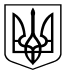 